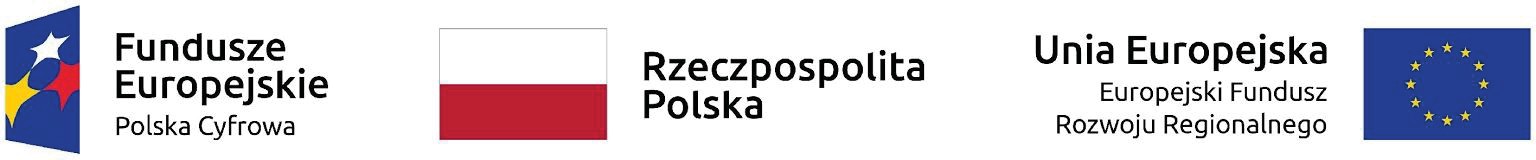 Nazwa Wykonawcy  ……………………………………......................................………………......	Adres Wykonawcy    .………………………………………………..........................................…….tel.   ………………………...    	e-mail ……………………………………Oświadczenie Wykonawcy w zakresie art. 108 ust. 1 pkt 5 ustawy z dnia 11 września 2019r. Prawo zamówień publicznychO PRZYNALEŻNOŚCI LUB BRAKUPRZYNALEŻNOŚCI DO TEJ SAMEJ GRUPY KAPITAŁOWEJNa potrzeby postępowania o udzielenie zamówienia publicznego pn. Dostawa sprzętu komputerowego w ramach projektu grantowego „Wsparcie dzieci z rodzin pegeerowskich w rozwoju cyfrowym – Granty PPGR” prowadzonego przez Gminę Dzierzgoń, ul. Plac Wolności 1, 82-440 Dzierzgoń, na podstawie informacji, zamieszczonej przez Zamawiającego na stronie internetowej po otwarciu ofert, zgodnie z art. 222 ust. 5 ustawy PZP, oświadczam co następuje:Reprezentowana przeze mnie firma należy*)/nie należy*) do tej samej grupy kapitałowej, w rozumieniu ustawy z dnia 16 lutego 2007r. o ochronie konkurencji i konsumentów (Dz.U.z 2020r., poz. 1076, ze zm.) -z wykonawcami, którzy złożyli oferty w niniejszym postępowaniu.Lista podmiotów należących do grupy kapitałowej jw., przedstawia się następująco:**)………………………………………………………………………………………………………………………………………………………………………………………………………………………………………………………………………………………………………………………(Nazwy i adresy podmiotów z tej samej grupy kapitałowej)Pomiędzy reprezentowaną przeze mnie firmą a wymienionymi powyżej podmiotami pod poz. nr ………………………, które złożyły odrębną ofertę w przedmiotowym postępowaniu o udzielenie zamówienia -istniejące powiązania nie prowadzą do zachwiania uczciwej konkurencji pomiędzy wykonawcami. W celu wykazania powyższego przedkładam następujące dowody/dokumenty, potwierdzające przygotowanie oferty niezależnie od innego wykonawcy należącego do tej samej grupy kapitałowej:**)………………………………………………………………………………………………………………………………………………………………………………………………………………………………………………………………………………………………………………………*)niepotrzebne skreślić**)punkty 2 i 3 dotyczą tylko tych Wykonawców, którzy informują o swojej przynależności do grupy kapitałowej.....................................DataUwaga:Przygotowany dokument należy podpisać kwalifikowanym podpisem elektronicznym lub elektronicznym podpisem zaufanym lub elektronicznym podpisem osobistym przez osobę/osoby upoważnioną/upoważnione